NNEX 1FORM APERFORMANCE TARGET*LWD NAME:	BACOLOD WATER DISTRICT – LANAO DEL NORTE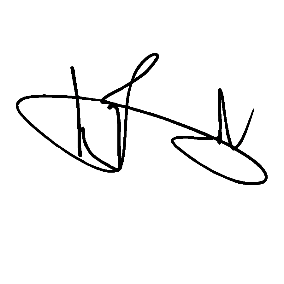 Recommending Approval:				             Prepared by:					    Approved by: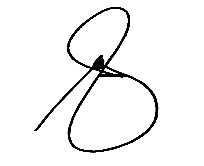 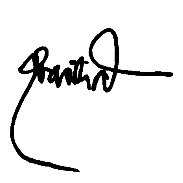 GENALIN A. AMANTIAD       January 13, 2017	                        ALMA S. MAGLANA      January 13, 2017                        ENGR. NOEL L. RESABAL                   January 13, 2017      Planning Officer	                       Date	                                                         Budget Officer	           Date	                                                       Agency Head                                       Date    HRMO-DesignateMFOs AND PERFORMANCE INDICATORS(1)MFOs AND PERFORMANCE INDICATORS(1)FY 2015 ACTUALACCOMPLISHMENT(2)FY 2016 TARGET(3)RESPONSIBLE OFFICE/UNIT(4)FY 2016 ACTUALACCOMPLISHMENT(5)ACCOMPLISHMENT RATE(6)REMARKS(7)A. Water Facility Service Management A. Water Facility Service Management A. Water Facility Service Management A. Water Facility Service Management A. Water Facility Service Management A. Water Facility Service Management A. Water Facility Service Management A. Water Facility Service Management 2015 Budget:2015 Budget:2015 Budget:2015 Budget:2015 Budget:2015 Budget:2015 Budget:2015 Budget:PI 1 (Quantity)access to potable waterPercentage of barangay with access to potable water against the total number of barangays within the coverage of the LWD43.75%45%Office of the General Manager43.75%97%The barangays unserved are all located in the upper portion in Municipality of BacolodPI 2 (Quality)reliability of servicePercentage of household connections receiving 24/7 supply of water100%100%Technical Unit100%100%PI 3 (Timeliness)        adequacySource Capacity of LWD to meet demands for 24/7 supply of water40lps.40lpsTechnical Unit40lps100%B. Water Distribution Service ManagementB. Water Distribution Service ManagementB. Water Distribution Service ManagementB. Water Distribution Service ManagementB. Water Distribution Service ManagementB. Water Distribution Service ManagementB. Water Distribution Service ManagementB. Water Distribution Service Management2015 Budget:2015 Budget:2015 Budget:2015 Budget:2015 Budget:2015 Budget:2015 Budget:2015 Budget:PI 1 (Quantity)NRWPercentage of unbilled water to water production11%15%Technical Unit14%107.14%PI 2 (Quality)potabilityAverage deviation from PNSDW (chlorine residual requirements) from January 1 to December 310.451.0Technical Unit0.43232%PI 3 (Timeliness)Adequacy/reliability of serviceAverage response time to restore service when there are interruptions based on the Citizen’s Charter of LWD proposed for approval by CSC2hours – major repair1hours – minor repair2hours – major repair1hour – minor repairTechnical Unit2hours – major repair1hour – minor repair100%MFOs AND PERFORMANCE INDICATORS(1)MFOs AND PERFORMANCE INDICATORS(1)FY 2015 ACTUALACCOMPLISHMENT(2)FY 2016 TARGET(3)RESPONSIBLE OFFICE/UNIT(4)RESPONSIBLE OFFICE/UNIT(4)FY 2016 ACTUALACCOMPLISHMENT(5)ACCOMPLISHMENT RATE(6)REMARKS(7)Support to Operation (STO)Support to Operation (STO)Support to Operation (STO)Support to Operation (STO)Support to Operation (STO)Support to Operation (STO)Support to Operation (STO)Support to Operation (STO)Support to Operation (STO)2015 Budget:2015 Budget:2015 Budget:2015 Budget:2015 Budget:2015 Budget:2015 Budget:2015 Budget:2015 Budget:PI 1 Staff Productivity IndexThe Staff Productivity Index of one (1) position for every one hundred (100) service connections for Category D, and one hundred twenty (120) service connections for Categories A to C, shall be strictly observe in the determination of the total number of positions in an LWD _ in PI 3260:1270:1270:1Office of the General Manager280:1103.70%PI 2 affordabilityReasonableness/Affordability of water rates to consumers with access connections. Water rate for the 1st cu.m. must not exceed 5% of the average income of LIG.5% of the monthly salary of LIG=P543.00M.C.  P 177.50 1st  10cu.m.2hours – major repair1hour – minor repair2hours – major repair1hour – minor repairOffice of the General Manager2hours – major repair1hour – minor repair100%PI 3 Customer SatisfactionPercentage of Customer Complaints acted upon against received complaints100%100%100%Technical Unit100%100%General Administration and Support Services (GASS)General Administration and Support Services (GASS)General Administration and Support Services (GASS)General Administration and Support Services (GASS)General Administration and Support Services (GASS)General Administration and Support Services (GASS)General Administration and Support Services (GASS)General Administration and Support Services (GASS)General Administration and Support Services (GASS)2015 Budget:2015 Budget:2015 Budget:2015 Budget:2015 Budget:2015 Budget:2015 Budget:2015 Budget:2015 Budget:PI 1 Financial viability & sustainability of LWD operations (Collection Ratio, Operating Ratio, Current Ratio)Collection Ratio 91%Operating Ratio 76% Current Ratio 20.37:1Collection Ratio 91%Operating Ratio 80% Current Ratio 16:1Collection Ratio 91%Operating Ratio 80% Current Ratio 16:1Accounting UnitCollection Ratio 91%Operating Ratio 72% Current Ratio 26:1100%111%162%MFOs AND PERFORMANCE INDICATORS(1)MFOs AND PERFORMANCE INDICATORS(1)FY 2015 ACTUALACCOMPLISHMENT(2)FY 2016 TARGET(3)RESPONSIBLE OFFICE/UNIT(4)FY 2016 ACTUALACCOMPLISHMENT(5)ACCOMPLISHMENT RATE(6)REMARKS(7)PI 2Compliance with COAreporting requirements in accordance with content and period of submissionSubmission of five financial reports i.e. Balance Sheet, Statement of Income and Expenses, Statement of Cash Flows, Statement of Government Equity, Notes to Financial Statement, Report on Ageing of Cash Advance1 – Balance Sheet1 –  Statement of Income & Expenses1 – Statement of Cash Flows1 –  Statement of Government Equity1 – Notes to Financial Statement 1 –  Report on Ageing of Cash Advance (Latest Report at the time of Audit)1 – Balance Sheet1 –  Statement of Income & Expenses1 – Statement of Cash Flows1 –  Statement of Government Equity1 – Notes to Financial Statement 1 –  Report on Ageing of Cash Advance (Latest Report at the time of Audit)Accounting Unit1 – Balance Sheet1 –  Statement of Income & Expenses1 – Statement of Cash Flows1 –  Statement of Government Equity1 – Notes to Financial Statement 1 –  Report on Ageing of Cash Advance (Latest Report at the time of Audit)100%PI 2Compliance with LWUA reporting requirements in accordance to content and period of submissioni.e. Monthly Data Sheet, Balance Sheet, Income Statement, Cash Flow Statement, Microbiological/Physical/ Chemical/Chlorine residual report, Approved WD budget w/Annual Procurement Plan, Annual report12 – Monthly Data             Sheet12 – Balance Sheet12 – Income         Statement12 – Cash Flow         Statement1 –   Physical/        Chemical12 – Chlorine           Residual         Report1 – WD Budget1 – APP12 – Monthly Data             Sheet12 – Balance Sheet12 – Income         Statement12 – Cash Flow         Statement1 –   Physical/        Chemical12 – Chlorine           Residual         Report1 – WD Budget1 – APPAccounting Unit12 – Monthly Data             Sheet12 – Balance Sheet12 – Income         Statement12 – Cash Flow         Statement1 –   Physical/        Chemical12 – Chlorine           Residual         Report1 – WD Budget1 – APP100%